籌組境外交流活動_課堂活動行程名稱：_______________________________________________________________行程主題：_______________________________________________________________(如：歷史文化、科技發展、經濟發展、教育發展、體藝特色等)行程目的：與課程相關的配合行程/活動：交流地點：行程日數：_________暫定活動日期：_________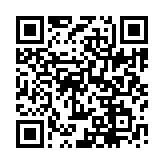 對象學生：_________(可配合主題而定準則)校長／教師：_________教師人數計算方法（特殊學校適用）：_________8.1殘疾／特殊教育需要類別：_________8.2教職員／照顧者與學生比例：_________8.3學生人數：_________8.4教職員／照顧者人數：_________擬定行程：列出每天的學習活動及與課程相關的學習內容。交流活動前的學習準備：_______________________(如：簡介會、專題講座……)交流活動中的學習模式：__________________(如：探訪學校、交流活動……)學生學習活動：__________________________(如：專題研習、匯報/分享……)學習評估：_________________________(如：問卷調查、學員討論及分享……)延展/跟進活動：____________________(如：製作網頁及展板、播放影片……)申請資助：(參閱附件)經費預算：(可參考網上價錢)智遊網https://www.expedia.com.hk/ 、https://www.skyscanner.com.hk/ 預訂住宿https://www.booking.com/index.en-gb.html 、https://www.trivago.hk/ 16.1交通16.2住宿16.3膳食16.4其他日期/數     活動內容學習目的與課程相關的學習內容第一天第二天第三天第四天第五天